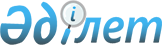 О присвоении наименовании и переименовании некоторых составных частей в селах Акши и Коктума Ыргайтинского сельского округа Алакольского района области ЖетісуРешение акима Ыргайтинского сельского округа Алакольского района области Жетісу от 28 апреля 2023 года № 17. Зарегистрировано Департаментом юстиции области Жетісу 2 мая 2023 года № 16-19
      В соответствии с подпунктом 4) статьи 14 Закона Республики Казахстан "Об административно-территориальном устройстве Республики Казахстан", на основании заключения областной ономастической комиссии от 30 марта 2022 года, с учетом мнения населения сел Акши и Коктума Ыргайтинского сельского округа, аким Ыргайтинского сельского округа РЕШИЛ:
      1. Присвоить следующие наименования безымянным улицам и парку в селе Акши Ыргайтинского сельского округа Алакольского района области Жетісу:
      безымянной улице − улица Д. Қонаев;
      безымянной улице − улица Абай;
      безымянному парку − парк Тәуелсіздік.
      2. Переименовать улицу Достық в селе Коктума Ыргайтинского сельского округа Алакольского района области Жетісу на улицу Жанахмет Бегатаров.
      3. Настоящее решение вводится в действие по истечении десяти календарных дней после дня его первого официального опубликован.
					© 2012. РГП на ПХВ «Институт законодательства и правовой информации Республики Казахстан» Министерства юстиции Республики Казахстан
				
      Аким Ыргайтинского сельского округа

К. Мукабаев Дауренбек
